1. Первый прием. Оценка состояния здоровья клиента1.1. Образ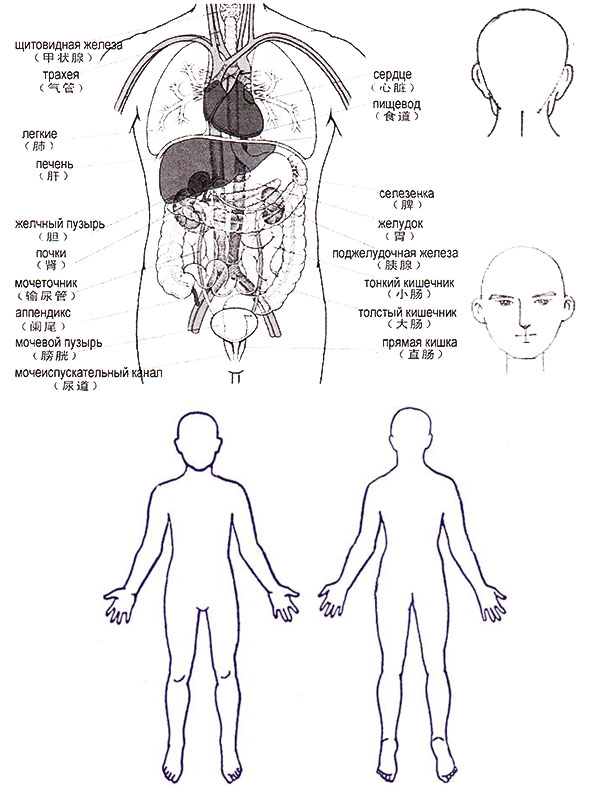 1.2. Жалобы клиента1.3. Диагноз с точки зрения западной медицины (если есть. документы см. в приложении)1.4. План исследования. лекарственные препараты. назначенные специалисты.Имя:                                                                                   Дата рождения:Дата:Подпись специалиста: